АННОТАЦИЯк программе по русскому языку10 – 11 классы     Аннотация к рабочей программе по русскому языку 10, 11 классы Рабочая программа составлена на основе следующих нормативно- правовых документов: - федерального компонента Государственного образовательного стандарта, - Закона РФ, с опорой на Федеральный базисный учебный план и примерный учебный план для ОУ-  Программы общеобразовательных учреждений. 10-11 классы». Авторы: А.И. Власенков, Л.М. Рыбченкова, Н.А. Николина. М.: «Просвещение», .     Программа составлена на основе авторской программы Власенкова А.И., Рыбченковой Л.М.  «Русский язык. Грамматика. Текст. Стили речи». 10-11 классы, М.: «Просвещение», . Базовый уровень. Всего уроков в 10 классе-34 часа, в 11 классе-34 часа, всего -68 часоа.Цели и задачи обучения:-  Воспитание гражданской позиции, культуры межнационального общения; -  формирование отношения к русскому языку как к духовной, нравственной ценности;  --  развитие познавательной активности, коммуникативных способностей, речи и мышления на межпредметной основе, навыков самообразования и самоорганизации, использования языка в различных сферах и ситуациях общения, умения пользоваться всеми видами лингвистических словарей;  усвоение знаний о языке в соответствии с Обязательным минимумом содержания среднего (полного) общего образования;  -  закрепление и углубление знаний о языке как системе разных языковых уровней, единицах языка и их взаимодействий между собой, языковых нормах, функционально-стилистической системе языка;  - расширение знаний о тексте; совершенствование навыков конструирования текста;  - овладение умениями распознавать, анализировать, сравнивать, классифицировать языковые явления, оценивать их в соответствии с нормами русского языка, различать варианты и нарушения норм языка; обогащение словарного запаса и грамматического строя речи учащихся;  - применение полученных знаний, умений и навыков на практике, лингвистических знаний и умений на уроках литературы, при анализе  литературного произведения; - повышение уровня речевой культуры, грамотности, индивидуально-речевого стиля учащихся.Основными задачами курса русского языка в 10-11 классе являются следующие: - здоровьесбережение учащихся (установление микроклимата на уроке, индивидуальный подход к учащимся); - закрепление и углубление знаний, развитие умений учащихся по фонетике и графике, лексике и фразеологии, грамматике и правописанию; - совершенствование орфографической и пунктуационной грамотности учащихся; - закрепление и расширение знаний учащихся о тексте, совершенствование навыков конструирования текстов; - овладение общими сведениями о языке в соответствии с федеральным компонентом государственного стандарта; -обеспечение дальнейшего овладения функциональными стилями речи с одновременным расширением знаний учащихся о стилях, их признаках, правилах их использования; -обеспечение практического использования лингвистических знаний и умений на уроках литературы, полноценного восприятия учащимися содержания литературного произведения через его художественно-языковую форму; -способствование развитию речи и мышления учащихся на межпредметной основе. Повторение изученного материала не является главным в содержании курса русского языка в 10-11 классах. Ранее изученное по русскому языку будет выступать основой овладения языком на более высоком уровне — на уровне текста, речевых стилей, в особенности научного, на уровне формирования индивидуально-речевого стиля учащихся и овладения общими сведениями о языке, осмысления его сущности, динамики развития, его органичной взаимосвязи с жизнью общества, с историей народа, с языками других народов. Лингвистический разбор отличается от ранее практиковавшегося тем, что он, кроме традиционных лингвистических действий, предполагает установление взаимосвязи фонетической, грамматической характеристики слова или предложения с их правописанием; разбор начинается с выявления в предложении или тексте нужного языкового факта, устанавливается связь между разными сторонами языковой системы. Развитие речи, его содержание и формы определяются сближением курса русского языка с литературой, систематическим обращением к текстам изучаемых в старших классах произведений, выходом на изобразительно-выразительные средства, чем обеспечивается более высокий уровень восприятия учащимися художественной формы произведения, более глубокое проникновение в его идейно-образное, эстетическое, нравственное содержание. Преобладающими становятся виды работы, связанные с анализом текста, его переработкой, а также составление учащимися своего, авторского, текста. Главным в программе 10-11 классов является раздел, в котором рассматриваются стили речи. Особое внимание в 10 классе уделяется научному стилю, его практическому применению. Главное направление программы — проникновение в язык, индивидуальный стиль писателя, в авторское начало произведения, сосредоточение внимания не только на словесном материале текста, на тропах и стилистических фигурах, но и на всех других структурных элементах художественного произведения, создаваемых словом, — на образах-персонажах, композиции, идейном замысле, образе автора. Такой подход принципиально важен как с точки зрения полноценного восприятия художественного произведения (а этому работа над художественным стилем должна способствовать прежде всего), так и более глубокого понимания роли слова. Связь языка с литературой реализуется по нескольким направлениям, главными из которых являются чтение и работа с текстом, работа с художественно-языковыми средствами, разнообразные виды переложения текста (передачи его содержания) в устной и письменной формах, самовыражение и литературное творчество учащихся, публичная речь. Приемы, методы и формы работы пределяются указанными выше задачами курса и его содержанием.            Возрастает роль разнообразных видов самостоятельной работы, таких, как составление плана, тезисов, конспекта, подготовка реферата, доклада, написание аннотации, рецензий, амостоятельный анализ текста, целенаправленные выписки, аналитическое сообщение на основе самостоятельного изучения текста (по плану, предложенному учителем, а затем по собственному плану), творческие работы в жанре эссе, очерка, рассказа. Организуются наблюдения за речью окружающих, сбор соответствующего языкового материала с последующим его использованием по заданию учителя. Поскольку рабочая программа ориентирована в основном на работу с текстом, задания для чащихся (независимо от изучаемой в данный момент темы) будут носить комплексный характер, т. е. наряду с освоением материала очередной темы учащиеся смогут анализировать стилевые особенности текста, содержащиеся в нем изобразительно-выразительные средства, пунктуацию и ее стилистическую роль в данном тексте и т. д. Особое место в системе работы по русскому языку, в первую очередь по развитию речи и языкового мышления учащихся, занимают межпредметные связи. Они охватывают и лексику текстов по разным предметам (терминологию и общенаучную лексику), и сам текст — его строение применительно к разным учебным предметам.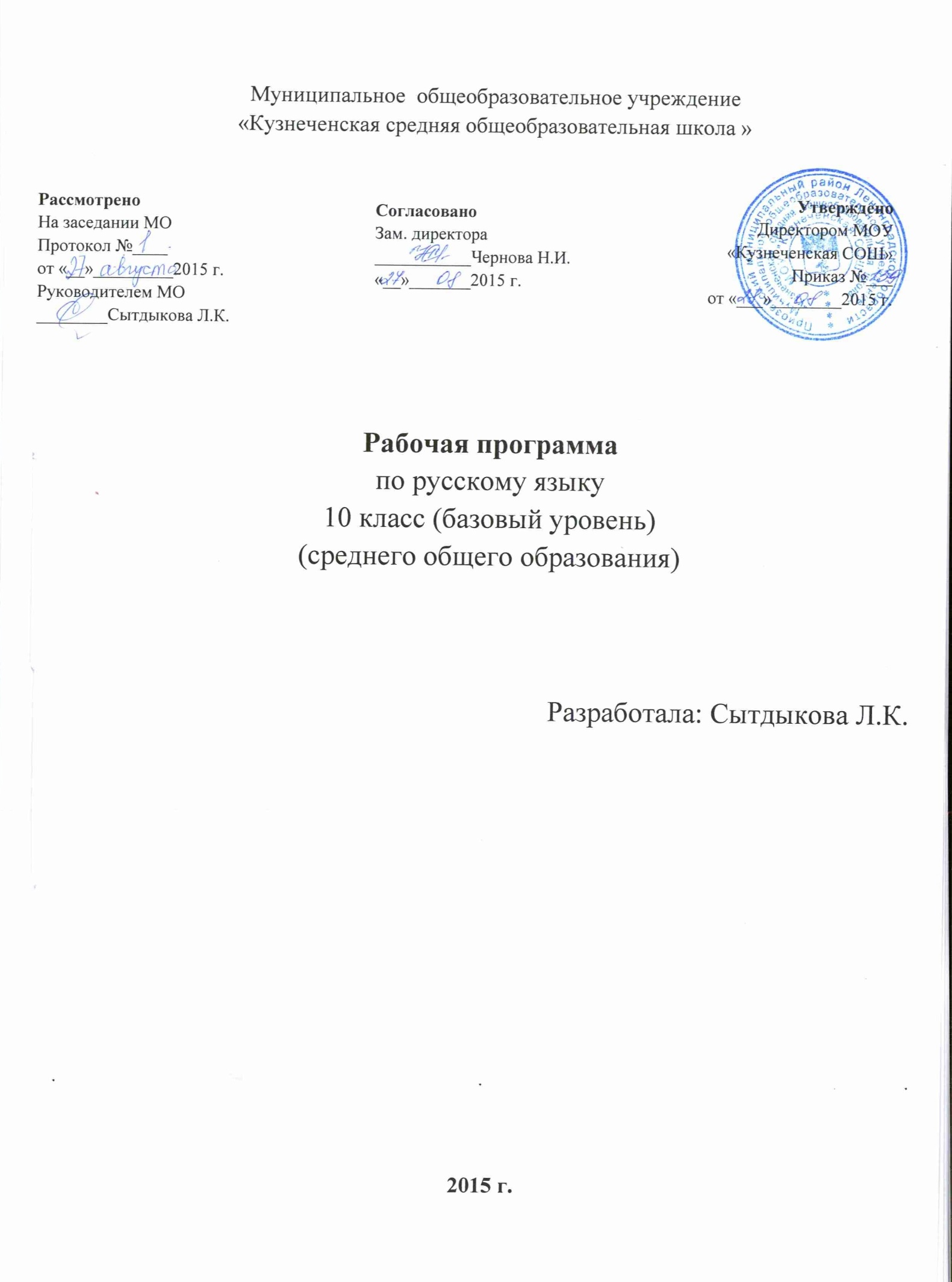 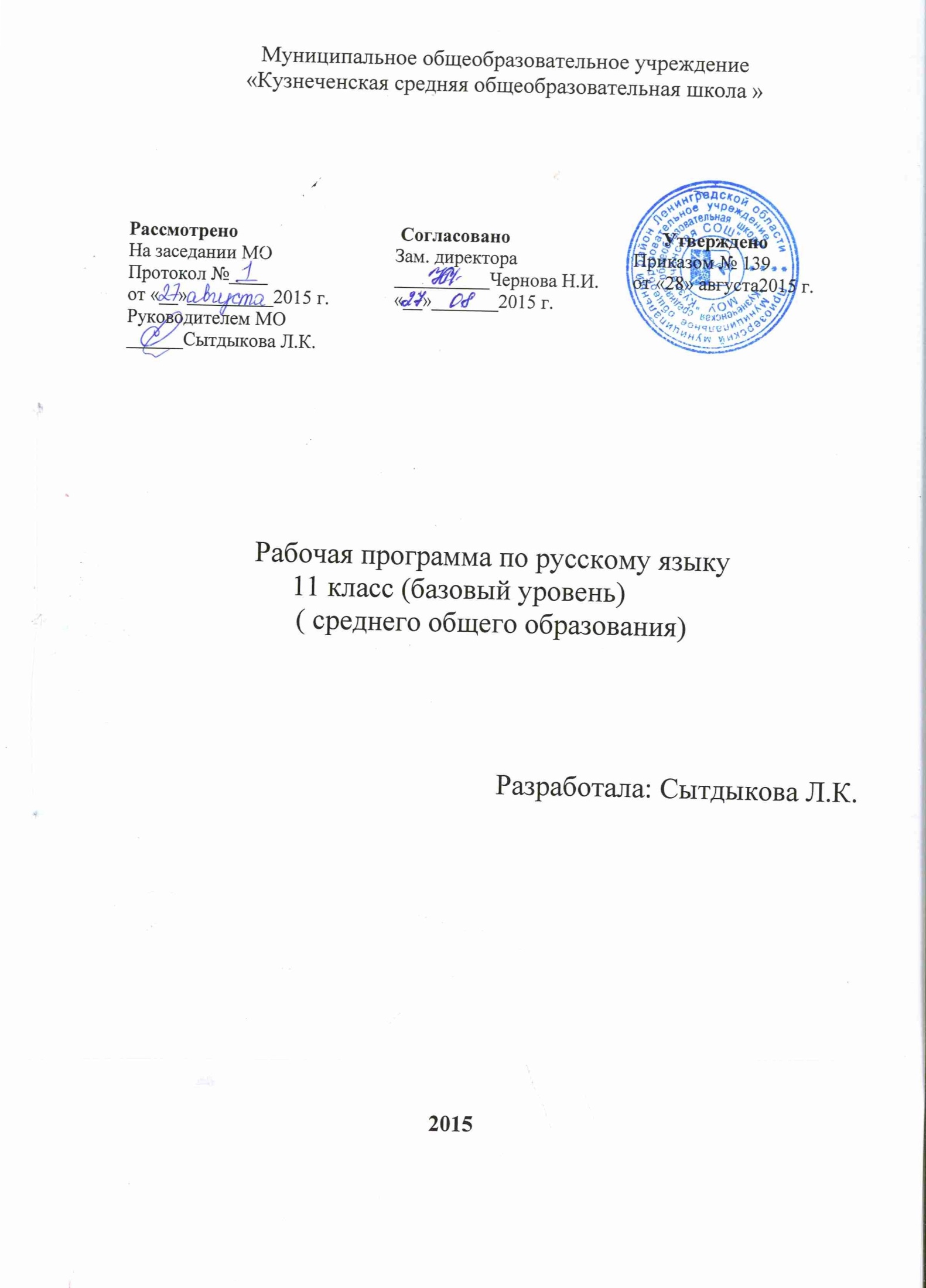 Пояснительная записка.Статус документаРабочая программа составлена на основе авторской программы для средней (полной) школы (базовый уровень) по русскому языку для 10-11 классов / А. И. Власенков, М: «Просвещение» 2011 г и учебника «Русский язык. 10-11 классы. Базовый уровень» / Сост. А.И.Власенков, Л. М. Рыбченкова, М: «Просвещение» 2011 г. Программа детализирует и раскрывает содержание стандарта, определяет общую стратегию обучения, воспитания и развития учащихся средствами учебного предмета в соответствии с целями изучения русского языка, которые определены стандартом.Преподавание ведётся по учебникуРусский язык. 10-11 классы. Учебник для общеобразовательных учреждений. Базовый уровень/ А.И.Власенков, Л.М.Рыбченкова. – М.: Просвещение, 2011.Структура документаРабочая  программа по русскому языку представляет собой целостный документ, включающий девять разделов:- пояснительную записку;- общую характеристику учебного предмета, курса;- описание места учебного предмета, курса в учебном плане;- личностные, метапредметные и предметные результаты освоения учебного предмета, курса;- содержание учебного предмета;- тематическое планирование;- описание учебно-методического и материально-технического обеспечения образовательного процесса;- планируемые результаты изучения учебного предмета;- формы и методы контроля.Целями изучения русского (родного) языка на базовом уровне в средней (полной) школе являются:•   расширение знаний о единстве и многообразии языкового и культурного пространства России и мира; приобщение через изучение родного языка к ценностям национальной и мировой культуры; понимание роли русского языка в развитии ключевых компетенций, необходимых для успешной самореализации, для овладения  будущей профессией, самообразования и социализации  в обществе;•   овладение основными понятиями и категориями  практической и функциональной стилистики, обеспечивающими совершенствование речевой культуры, коммуникативными умениями в разных сферах общения;  выявление специфики использования языковых средствв текстах разной функционально-стилевой и жанровой  принадлежности;•   формирование активных навыков нормативного употребления языковых единиц в разных сферах общения;• совершенствование орфографической и пунктуационной  грамотности; воспитание способности к самоанализу и самооценке на основе наблюдений за речью; совершенствование навыков чтения, аудирования, говорения и письма;•   приобретение опыта анализа текста с точки зрения  явной и скрытой, основной и второстепенной информации; овладение разными способами информационной  переработки текста;•   расширение круга используемых языковых и речевых средств; формирование умений активного владения синонимическими средствами языка (лексическими,  грамматическими) для точного и свободного выражения  мыслей, знаний, представлений и чувств в соответствиис содержанием, условиями и сферой речевого общения; •   развитие языкового вкуса, потребности в совершенствовании коммуникативных умений в области родного  языка для осуществления межличностного и межкультурного общения; осознание роли русского языка в получении высшего образования по избранному профилю, готовности использования разных форм учебно-познавательной деятельности в вузе.                                                     ОБЩАЯ ХАРАКТЕРИСТИКА КУРСАСодержание курса русского языка на базовом уровне в средней (полной) школе, как и на предыдущем эта пе, обусловлено общей нацеленностью образовательного процесса на достижение личностных, метапредметных и предметных целей обучения, что возможно на основе компетентностного подхода, который находит дальнейшее развитие в 10—11 классах и обеспечивает совершенство вание коммуникативной, языковой и лингвистической (языковедческой) и культуроведческой компетенций.Коммуникативная компетенция предполагает совершенствование владения видами речевой деятель ности, целенаправленное формирование культуры уст ной и письменной речи, умений использовать языковые средства в зависимости от определенной функциональ ной разновидности языка, готовности к сотрудничеству и продуктивному коммуникативному взаимодействию; расширение опыта речевого общения в официальных и неофициальных ситуациях, соответствующих опыту, ин тересам, психологическим особенностям учащихся стар шей школы; развитие способности оценивать речевую ситуацию, определять цели коммуникации, учитывать коммуникативные намерения партнера, выбирать адек ватные стратегии коммуникации, оценивать собственное речевое поведение и быть готовым к его осмысленному изменению.Развитие коммуникативной компетенции происходит в процессе овладения содержанием всех учебных пред метов в школе, однако только на уроках русского языка этот процесс имеет целенаправленный характер. Други ми словами,коммуникативные универсальные учебные действия, которые поддерживаются целым комплексом школьных предметов, являются в то же самое время предметными компетенциями, входящими в коммуни кативную составляющую содержания учебного предмета «Русский язык». С этих позиций определение результа тов освоения программы на базовом уровне, отражающих уровень сформированности коммуникативных универ сальных учебных действий, осуществляется на двух уров нях — метапредметном и предметном.Языковая и лингвистическая (языковедческая) компетенции развиваются на основе углубления зна ний о языке как знаковой системе и общественном яв лении, его устройстве, развитии и функционировании, общих сведений о лингвистике как науке и ученых-русистах; предполагают овладение системой знаний о ли тературной норме, об основных аспектах культуры речи, о функциональных разновидностях языка, формирование активных навыков нормативного употребления единиц языка в различных сферах общения, совершенствование орфографической и пунктуационной грамотности, обога щение словарного запаса и грамматического строя речи старшеклассников, формирование способности к анализу и оценке языковых явлений и фактов, умения пользо ваться различными лингвистическими словарями.Культуроведческая компетенция предполагает более глубокое осознание старшеклассниками языка как формы выражения национальной культуры, осмысление взаимосвязи языка и истории народа, национально-куль турной специфики русского языка, владение нормами русского речевого этикета не только в бытовой, но и в на учно-учебной сферах общения.Коммуникативно-деятелъностный подход в обуче нии русскому языку определяет особенности предъявле ния материала в примерной программе: содержание пред ставлено не только в знаниевой, но и в деятельностной форме.Усиление коммуникативно-деятельностной направлен ности курса русского (родного) языка, нацеленность его на метапредметные результаты обучения являются важ нейшими условиями формирования и совершенствова ния универсальных учебных действий. В старших клас сах продолжается соответствующая работа, которая на этом этапе обучения приобретает особую значимость и направлена на развитие важнейших коммуникативных универсальных учебных действий (владеть всеми вида ми речевой деятельности, строить продуктивное речевое взаимодействие со сверстниками и взрослыми в процессе совместной учебной и проектной деятельности, адекватно воспринимать устную и письменную речь; точно, правиль но, логично и выразительно излагать свою точку зрения по поставленной проблеме, уместно использовать языко вые средства в дискуссии, при аргументации собственной позиции, соблюдать в процессе коммуникации основные нормы устной и письменной речи, правила русского ре чевого этикета и др.);познавательных универсальных учебных действий (формулировать проблему, выдвигать аргументы, строить логическую цепь рассуждения, на ходить доказательства, подтверждающие или опровер гающие тезис; осуществлять библиографический поиск, извлекать необходимую информацию из различных ис точников; определять основную и дополнительную, яв ную и скрытую информацию, осмысливать цель чтения, выбирая вид чтения в зависимости от коммуникативной цели; применять методы информационного поиска, в том числе с помощью компьютерных средств; перерабаты вать, систематизировать информацию и предъявлять ее разными способами и др.); регулятивных универсальных учебных действий (ставить и адекватно формулировать цель деятельности, планировать последовательность дей ствий и при необходимости изменять ее; осуществлять самоконтроль, самооценку, самокоррекцию и др.).Совершенствование речевой деятельности, развитие общей речевой культуры учащихся строится на базовом уровне прежде всего на основе усвоения элементов со временной теории речевого общения, теории речевой де ятельности (раздел «Речь. Речевое общение»), а также в процессе многоаспектного языкового анализа речевого высказывания и практического овладения всеми типами норм современного русского литературного языка (языко выми, коммуникативными и этическими). Таким образом, предметные цели курса русского языка для базового уров ня максимально приближены к жизненным потребностям выпускника, отражают жизненные ориентиры учащихся.Программа курса русского языка состоит из двух раз делов. В первом разделе указан материал для повторе ния, углубления и некоторого расширения знаний по рус скому языку в 10—11 классах; во втором — определена лингворечевая деятельность учащихся, организуемая на материале текстов, используемых в качестве дидактиче ского материала, а также на основе изучаемых в старших классах произведений художественной литературы.Повторение изученного материала не является глав ным в содержании курса русского языка в средней шко ле. В некоторых классах необходимость в повторении может оказаться значительной и даже потребуются спе циальные обобщающие уроки, содержание которых под сказывают материалы нашего учебника; в большинстве же классов ранее изученное по русскому языку будет вы ступать основой, своего рода базой для овладения языком на более высоком уровне — на уровне текста, речевых стилей, в особенности научного, публицистического, ху дожественного, на уровне формирования индивидуально-речевого стиля учащихся и овладения общими сведени ями о языке, осмысления его сущности, динамики раз вития, его органичной взаимосвязи с жизнью общества, с историей народа, с языками других народов.Работа по орфографии и пунктуации в значительной мере ведется параллельно с работой над текстом, попут но, вторым планом: в одних случаях — в форме выпи сок, планирования, переложения текста, его продолже ния или составления подобного в том же стиле и жан ре; в других — в форме комментирования, объяснения орфограмм и пунктограмм, коротких справок (которые даются учителем или учащимися), выполнения упраж нений учебника с учетом пробелов в подготовке каждо го учащегося, группировки примеров на определенные правила правописания, составления орфографических, пунктуационных упражнений самими учащимися; в тре тьих случаях проводится краткая обобщающая беседа, позволяющая учащимся построить план, схему, таблицу взаимосмешиваемых написаний, наметить алгоритм ум ственного действия по различию конкурирующих языко вых явлений с последующим выполнением на его основе практических упражнений. Работа по орфографии и пун ктуации, так же как и по грамматике, занимает целый урок лишь в редких случаях.Развитие речи, его содержание и формы определяются органичным сближением курса русского языка с лите ратурой, систематическим обращением к текстам изуча емых в старших классах произведений, выходом на изо бразительно-выразительные средства, чем обеспечивается более высокий уровень восприятия учащимися художе ственной формы произведения, более глубокое проникно вение в его идейно-образное, эстетическое, нравственное содержание. Работа с текстом изучаемого литературного произведения так или иначе связана с работой по обо гащению, совершенствованию речи учащихся. На про граммном литературном материале они учатся строить сообщения типа индивидуальной, сравнительной, груп повой характеристики, типа анализа идейно-тематиче ского содержания произведения, его композиции, ис пользуемых в нем художественных средств, авторского отношения к изображаемому, авторской позиции по за трагиваемым в произведении вопросам. Работа эта, если иметь в виду ее форму, не что иное, как работа по раз витию речи, орфографии и пунктуации, а ее предметное содержание служит более качественному, хорошо осмыс ленному усвоению литературного материала.Раздел «Текст. Виды его преобразования», как и раздел, посвященный фонетике, лексике, грамматике, в значительной мере является повторением того, что было изучено в предшествующих классах, однако содержание его су щественно обогащено: расширен круг рассматриваемых вопросов, включен более сложный дидактический мате риал, изменен характер предлагаемых видов речевой де ятельности учащихся.Главными в программе являются разделы, в которых рассматриваются стили речи. Особое внимание уделяется научному, публицистическому и художественному сти лям. Это диктуется социальной значимостью названных стилей, требованиями, предъявляемыми к школе с точ ки зрения современных задач общества, практически ми потребностями, возникающими у учащихся в связи с окончанием школы и вступлением в активную самосто ятельную жизнь. Исключительную важность приобретает не просто ознакомление, а практическое овладение на учным, публицистическим и художественным стилями речи, их основополагающими элементами, некоторыми жанрами названных стилей. Так, применительно к на учному (в его научно-популярном варианте) стилю речи это будут такие доступные учащимся старших классов жанры, как реферат, статья, обзор. Приобщение к соб ственно научному и научно-техническому подстилям (ва риантам) научного стиля предполагает работу по осмыс лению терминологической лексики. Важное место отво дится работе с научно-учебным подстилем: восприятию и переработке текста школьных учебников и учебных пособий по разным предметам. В современных условиях выпускникам средней школы необходимо овладеть язы ком таблиц, схем, алгоритмов; в официально-деловом стиле — языком рекламы.Ярко выраженную практическую направленность име ет и указанный в программе материал по публицисти ческому стилю речи. Она выражается в ориентации на овладение учащимися общественно-политической лекси кой, синтаксисом публичных выступлений, такими особо популярными жанрами публицистического стиля речи, как эссе и разные виды очерка, в ориентации на овла дение устной формой речевой деятельности — докладом, выступлением в прениях.Наиболее полно представлен в программе художе ственный стиль речи. Школьный курс литературы предо ставляет обильный материал по художественному стилю: это образцовые тексты, которые при правильном их ис пользовании будут служить основой для обогащения речи учащихся, развития их творческих способностей. К тому же овладение содержанием художественного произведе ния через его форму (в этом суть сближения русского языка с литературой) позволит с наибольшим эффектом приобщить учащихся к нравственным, эстетическим цен ностям литературы и таким образом окажет положитель ное влияние на формирование личности учащихся. И на конец, художественный стиль, язык художественной ли тературы представляют своего рода эталон использования слова, построения словосочетания, предложения, текста, служат первоосновой для овладения всеми другими сти-лями, тем более что в языке художественной литературы используются элементы разных функциональных стилей.В программе материал для повторения распределяется по классам условно. Предполагается, что повторение фо нетики и лексики будет осуществляться в первом полу годии 10 класса; морфемика, морфология, текст, общее понятие о стилях и научный стиль речи — во втором полугодии. Однако и во втором полугодии 10 класса и в 11 классе параллельно с работой над текстом и стилями речи будет продолжаться работа по лексике и грамматике (в иных, конечно, формах и с другими целевыми уста новками), по совершенствованию навыков правописания.Публицистический стиль речи изучается главным обра зом в 11 классе, но жанры путевого и портретного очерков необходимо осваивать раньше: путевой очерк — в 9 клас се (в связи с изучением творчества Н. М. Карамзина и А. С. Пушкина), портретный — в 10 классе (богатейший материал для работы дают произведения И. А. Гончаро ва, И. С. Тургенева, Л. Н.Лолстого, А. П. Чехова). Ов ладение жанрами публичной речи происходит и в 10, и в 11 классах, хотя завершающий этап обучения при ходится на выпускной класс.Художественный стиль речи становится предметом изучения и практического овладения как в 10, так и в 11 классах. Главное направление программы — про никновение в язык, индивидуальный стиль писателя, в авторское начало произведения, сосредоточение внима ния не только на словесном материале текста, на тропах и стилистических фигурах, но и на всех других струк турных элементах художественного произведения, созда ваемых словом, на персонажах, композиции, идейном замысле, образе автора. Такой подход принципиально важен с точки зрения как полноценного восприятия ху дожественного произведения (а этому работа над художе ственным стилем должна способствовать прежде всего), так и более глубокого понимания роли слова в художе ственном произведении.Общие сведения о языке изучаются в основном в нача ле 10 класса, но те вопросы, которые нуждаются в обоб щении, систематизации и дополнительном осмыслении лексико-грамматического   материала,    рассматриваются при завершении курса русского языка в 11 классе. Это относится прежде всего к уровням языка и языковой норме, органично вытекающим из того, что школьники изучали по предмету.Приемы, методы и формы работы определяются ука занными выше задачами курса и его содержанием. Воз растает роль разнообразных видов самостоятельной ра боты, таких, как составление плана, тезисов, конспекта, подготовка реферата, доклада, написание аннотации, ре цензий, самостоятельный анализ текста, целенаправлен ные выписки, аналитическое сообщение на основе само стоятельного изучения текста (по плану, предложенному учителем, а затем по собственному плану), творческие ра боты в жанре эссе, очерка, рассказа и т. д. Организуют ся наблюдения за речью окружающих, сбор соответству ющего языкового материала с последующим его исполь зованием по заданию учителя.Усиливаются внутрипредметные связи. Изучение на учного стиля речи строится таким образом, что учащие ся постоянно обращаются к общелингвистическим поня тиям, категориям: лексическим, словообразовательным, синтаксическим. Процесс вхождения в научный стиль речи дает возможность учителю повторить с учащимися лексику и грамматику. По такому же принципу строится и изучение темы «Публицистический стиль речи». Это способствует  более  обстоятельному  овладению  стилями речи, интенсивно развивает лингвистическое мышление учащихся, их способность видеть за частными (частно-стилистическими) проявлениями общие закономерности языка, его функционирования.Поскольку предлагаемая программа ориентирована в основном на работу с текстом, задания для учащихся (независимо от изучаемой в данный момент темы) будут, как правило, носить комплексный характер, т. е. наряду с освоением материала очередной темы учащиеся смогут анализировать стилевые особенности текста, содержащие ся в нем изобразительно-выразительные средства, пункту ацию и ее стилистическую роль в данном тексте и т. д.Уровень знаний и умений по фонетике и графике, лекси ке и фразеологии, составу слова и словообразованию, грам матике и правописанию, а также уровень орфографической и пунктуационной грамотности должны соответствовать требованиям, предъявляемым по окончании 9 класса.                      ОПИСАНИЕ МЕСТА УЧЕБНОГО ПРЕДМЕТА В УЧЕБНОМ ПЛАНЕСодержание и формы учебного процесса определяются Государственными образовательными стандартами, реализующимися в Федеральных примерных программах для образовательных учреждений РФ.Предлагаемый курс русского языка рассчитан на 68  часов (34 часа в 10 классе, 34 часа в 11 классе).      ЛИЧНОСТНЫЕ, МЕТАПРЕДМЕТНЫЕ И ПРЕДМЕТНЫЕ РЕЗУЛЬТАТЫ ОСВОЕНИЯ УЧЕБНОГО ПРЕДМЕТАЛичностными результатами освоения выпускниками средней (полной) школы программы базового уровня по русскому (родному) языку являются:1) осознание феномена родного языка как духовной, культурной, нравственной основы личности; осознание себя как языковой личности; понимание зависимости успешной социализации человека, способности его адаптироваться в изменяющейся социокультурной среде, готовности к самообразованию от уровня владения русским  языком; понимание роли родного языка для самореализации, самовыражения личности в различных областях человеческой деятельности;2) представление о речевом идеале; стремление к речевому самосовершенствованию; способность анализировать  и оценивать нормативный, этический и коммуникативный аспекты речевого высказывания;3) увеличение продуктивного, рецептивного и потенциального словаря; расширение круга используемых языковых и речевых средств.     Метапредметными результатами  освоения выпускниками средней (полной) школы программы базового уровня по русскому (родному) языку являются:1) владение всеми видами речевой деятельности в разных коммуникативных условиях:•   разными видами чтения и аудирования; способностью адекватно понять прочитанное или прослушанное высказывание и передать его содержание в соответствии  с коммуникативной задачей; умениями и навыками работы с научным текстом, с различными источниками научно-технической информации;•   умениями выступать перед аудиторией старшеклассников с докладом; защищать реферат, проектную работу; участвовать в спорах, диспутах, свободно и правильно излагая свои мысли в устной и письменной форме;•   умениями строить продуктивное речевое взаимодействие в сотрудничестве со сверстниками и взрослыми, учитывать разные мнения и интересы, обосновывать собственную позицию, договариваться и приходить к общему решению; осуществлять коммуникативную рефлексию;•   разными способами организации интеллектуальной  деятельности и представления ее результатов в различных формах: приемами отбора и систематизации материала на определенную тему; умениями определять цели предстоящей работы (в том числе в совместной деятельности), проводить самостоятельный поиск информации, анализировать и отбирать ее; способностью предъявлять результаты деятельности (самостоятельной, групповой) в виде рефератов, проектов; оценивать достигнутые результаты и адекватно формулировать их в устной и письменной форме;2) способность пользоваться русским языком как средством получения знаний в разных областях современной науки, совершенствовать умение применять полученные знания, умения и навыки анализа языковых явлений на межпредметном уровне;3) готовность к получению высшего образования по избранному профилю, подготовка к формам учебно-познавательной деятельности в вузе;4) овладение социальными нормами речевого поведения в различных ситуациях неформального межличностного и межкультурного общения, а также в процессе индивидуальной, групповой, проектной деятельности.        Предметными результатами  освоения выпускниками средней (полной) школы программы базового  уровня по русскому (родному) языку являются:1) представление о единстве и многообразии языкового и культурного пространства России и мира, об основных функциях языка, о взаимосвязи языка и культуры, истории народа;2) осознание русского языка как духовной, нравственной и культурной ценности народа, как одного из способов приобщения к ценностям национальной и мировой культуры;3) владение всеми видами речевой деятельности: аудирование и чтение:•   адекватное понимание содержания устного и письменного высказывания, основной и дополнительной, явной и скрытой (подтекстовой) информации;•   осознанное использование разных видов чтения (поисковое, просмотровое, ознакомительное, изучающее, реферативное) и аудирования (с полным пониманием аудио-текста, с пониманием основного содержания, с выборочным извлечением информации) в зависимости от коммуникативной задачи;•   способность извлекать необходимую информацию из различных источников: учебно-научных текстов, средств массовой информации, в том числе представленных в электронном виде на различных информационных носителях, официально-деловых текстов, справочной литературы;•   владение умениями информационной переработки прочитанных и прослушанных текстов и представление их в виде тезисов, конспектов, аннотаций, рефератов; говорение и письмо:•   создание устных и письменных монологических и диалогических высказываний различных типов и жанров в учебно-научной (на материале изучаемых учебных дисциплин), социально-культурной и деловой сферах общения;•   подготовленное выступление перед аудиторией с докладом; защита реферата, проекта;•   применение в практике речевого общения орфоэпических, лексических, грамматических, стилистических норм современного русского литературного языка; использование в собственной речевой практике синонимических ресурсов русского языка; соблюдение на письме орфографических и пунктуационных норм;•   соблюдение норм речевого поведения в социально-культурной, официально-деловой и учебно-научной сферах общения, в том числе в совместной учебной деятельности, при обсуждении дискуссионных проблем, на защите реферата, проектной работы;•   осуществление речевого самоконтроля; анализ речи с точки зрения ее эффективности в достижении поставленных коммуникативных задач; владение разными способами редактирования текстов;4) освоение базовых понятий функциональной стилистики и культуры речи: функциональные разновидности языка, речевая деятельность и ее основные виды, речевая ситуация и ее компоненты, основные условия эффективности речевого общения; литературный язык и его признаки, языковая норма, виды норм; нормативный, коммуникативный и этический аспекты культуры речи;5) проведение разных видов языкового анализа слов, предложений и текстов различных функциональных стилей и разновидностей языка; анализ языковых единиц с точки зрения правильности, точности и уместности их употребления; проведение лингвистического анализа текстов разной функционально-стилевой и жанровой принадлежности; оценка коммуникативной и эстетической стороны речевого высказывания.СОДЕРЖАНИЕ ПРОГРАММЫ УЧЕБНОГО КУРСАОсновное содержание программы «Русский язык. Базовый уровень»                                        11 класс (34 часа)Официально-деловой стиль речи (4   ч)Официально-деловой стиль, сферы его использования, назначение. Основные признаки официально-делового стиля: точность, неличный характер, стандартизированность, стереотипность построения текстов и их предписывающий характер. Лексические, морфологические, синтаксические особенности делового стиля.Основные жанры официально-делового стиля: заявление, доверенность, расписка, объявление,деловое письмо, резюме, автобиография. Форма делового документа.Синтаксис и пунктуация (6   ч)Обобщающее повторение синтаксиса. Грамматическая основа простого предложения, виды его осложнения, типы сложных предложений, предложения с прямой речью. Способы оформления чужой речи. Цитирование.Нормативное построение словосочетаний и предложений разных типов. Интонационное богатство русской речи.Принципы и функции русской пунктуации. Смысловая роль знаков препинания. Роль пунктуации в письменном общении. Факультативные и альтернативные знаки препинания. Авторское употребление знаков препинания.          Синтаксическая синонимия как источник богатства и выразительности русской речи.Синтаксический разбор словосочетания, простого и сложного предложений, предложения с прямой речью.Публицистический стиль речи (6 ч)Особенности публицистического стиля речи. Сред ства эмоциональной выразительности в публицистическом стиле. Очерк, эссе.Устное выступление. Дискуссия. Использование учащимися средств публицистического стиля в собственной речи.Разговорная речь (4   ч)Разговорная речь, сферы ее использования, назначение. Основные признаки разговорной речи:неофициальность, экспрессивность, неподготовленность, автоматизм, обыденность содержания, преимущественно диалогическая форма. Фонетические, интонационные, лексические, морфологические, синтаксические особенности разговорной речи.Невербальные средства общения. Культура разговорной речи. Особенности речевого этикета в официально-делоой, научной и публицистической сферах общения.Язык художественной литературы (6   ч)Общая характеристика художественного стиля (языка художественной литературы): образность, средств, языковых средств других стилей, выражение эстетической функции национального языка.Язык как первоэлемент художественной литературы, один из основных элементов структуры художественного произведения.Источники богатства и выразительности русской речи. Изобразительно-выразительные возможности морфологических форм и синтаксических конструк ций. Стилистические функции порядка слов.Основные виды тропов, их использование мастерами художественного слова. Стилистические фигуры, основанные на возможностях русского синтаксиса.Анализ художественно-языковой формы произведений русской классической и современной литературы, развитие на этой основе восприимчивости художественной формы, образных средств, эмоционального и эстетического содержания произведения.                                                        Общие сведения о языке (4 ч)Язык как система. Основные уровни языка.Нормы современного русского литературного языка, их описание и закрепление в словарях, грамматиках, учебных пособиях, справочниках. Роль мастеров художественного слова в становлении, развитии и совершенствовании языковых норм.Выдающиеся ученые-русисты.                                                           Повторение (4 чИтоговая контрольная работа в формате ЕГЭ. Задания 1-24. Сочинение-рассуждение по прочитанному тексту в формате ЕГЭ.      Требования к знаниям, умениям и навыкамПо окончании 11 класса учащиеся должны: — иметь предусмотренные образовательным минимумом знания о фонетической, лексической и грамматической системах русского языка, о тексте и стилях речи;владеть читательскими умениями, достаточными для продуктивной самостоятельной работы с литературой разных стилей и жанров;уметь передавать содержание прочитанного близко к тексту, сжато, выборочно, с изменением последовательности содержания, с выделением эле ментов, отражающих идейный смысл произведения, с выражением собственных суждений о прочитанном — в устной и письменной форме;выявлять подтекст;владеть орфографической, пунктуационной, речевой грамотностью в объеме, достаточном для свободного пользования русским языком в учебных и иных целях в устной и письменной формах;производить фонетический, лексический, словообразовательный, морфологический, синтаксический анализ художественного текста;уметь составлять планы, тезисы, конспекты художественного, публицистического, научно-попу лярного текстов, устного сообщения, делать необходимые выписки;пользоваться языковыми средствами точной передачи мысли при построении научно-учебного, научно-популярного высказывания, правильно употребляя  термины, обеспечивая  простоту и ясность предложений, структурную четкость высказывания;пользоваться общественно-политической лексикой, средствами публицистического стиля, эмоционального воздействия на слушателя, читателя;уметь писать очерк, эссе, строить устное высказывание очеркового типа;уметь писать отзыв о художественном произведении, научно-популярной, публицистической статье;уметь составлять реферат по нескольким источникам, выступать с ним, отвечать на вопросы по теме реферата, защищать развиваемые в нем положения;уметь участвовать в диспуте, в дискуссии;иметь представление о социальной сущности языка, его функции и структуре, о языковой норме и происходящих в языке изменениях, о его взаимосвязи с другими языками.Учебно-тематический план.ОПИСАНИЕ УЧЕБНО-МЕТОДИЧЕСКОГО И МАТЕРИАЛЬНО-ТЕХНИЧЕСКОГО ОБЕСПЕЧЕНИЯ ОБРАЗОВАТЕЛЬНОГО ПРОЦЕССАУчебникРусский язык. 10-11 классы. Учебник для общеобразовательных учреждений. Базовый уровень/ А.И.Власенков, Л.М.Рыбченкова. – М.: Просвещение, 2011.Учебно - методическое обеспечение УМК1. «Программы по русскому языку для 10-11 классов общеобразовательных учреждений» / А. И. Власенков. Программно-методические материалы. Русский язык. 10-11 классы / Сост. Л. М. Рыбченкова, М: Просвещение, 2011.  2. Власенков, А. И. Русский язык : Грамматика. Текст. Стили речи : учеб, для 10-11 классов общеобразоват. учреждений / А. И. Власенков, Л. М. Рыбченкова. - М.: Просвещение, 2005.Для информационно-компьютерной поддержки учебного процессапредполагается использо вание следующих программно-педагогических средств, реализуемых с помощью компьютера:- Электронный репетитор. Русский язык. 9-11 классы (система обучающих тестов);- 1С : Репетитор «Весь школьный курс». Русский язык;- Единый государственный экзамен; Русский язык; 2007-2008; электронное учебное посо бие. - СО-КОМ;- Репетитор по русскому языку Кирилла и Мефодия 2008. - СО-КОМ. - М.: Кирилл и Мефодий, 2008.Интернет-ресурсыГрамота.Ру: справочно-информационный портал «Русский язык» http://www.gramota.ru Крылатые слова и выражения   http://slova.ndo.ruКультура письменной речи   http://www.gramma.ruМир слова русского   http://www.rusword.orgОсновные правила грамматики русского языка  http://www.stihi-rus.ru/pravila.htm Российское общество преподавателей русского языка и литературы: портал «Русское слово»  http://www.ropryal.ru            ПЛАНИРУЕМЫЕ РЕЗУЛЬТАТЫ ИЗУЧЕНИЯ УЧЕБНОГО ПРЕДМЕТА         Курс русского языка для средней школы направлен на совершенствование речевой деятель ности учащихся на основе овладения знаниями об устройстве русского языка и особенностях его употребления в разных условиях общения, на базе усвоения основных норм русского языка, ре чевого этикета. Содержание обучения ориентировано на развитие личности ученика, воспитание культурного человека, владеющего нормами литературного языка, способного выражать свои мысли и чувства в устной и письменной форме, соблюдать этические нормы общения          В процессе изучения русского языка на базовом уровне совершенствуются и развиваются следующие общеучебные умения:• коммуникативные (владение всеми видами речевой деятельности и основой культуры уст ной и письменной речи);• информационные (умение осуществлять библиографический поиск, извлекать информацию, умение работать с текстом);• организационные (умение формулировать цель деятельности, планировать и осуществлять ее).           В результате изучения русского языка ученик должензнать/понимать• связь языка и истории, культуры русского народа;• смысл понятий: речевая ситуация и ее компоненты, литературный язык, языковая норма, культура речи;• основные единицы языка, их признаки;• орфоэпические, лексические, грамматические, орфографические и пунктуационные нормы современного литературного языка, нормы речевого поведения;уметь• осуществлять речевой самоконтроль, оценивать устные и письменные высказывания с точ ки зрения языкового оформления;• проводить лингвистический анализ текстов различных стилей;  использовать основные виды чтения;• извлекать необходимую информацию из различных источников;говорение и письмо• создавать устные и письменные монологические и диалогические высказывания различных типов и жанров;• применять в практике речевого общения основные орфоэпические, лексические, граммати ческие нормы современного русского языка;• соблюдать в практике письма орфографические и пунктуационные нормы современного русского литературного языка;• соблюдать нормы речевого поведения;• использовать основные приемы информационной переработки устного и письменного тек ста;• использовать приобретенные приемы информационной переработки устного и письменного текста.IX.  ФОРМЫ И МЕТОДЫ КОНТРОЛЯ  Контроль за результатами обучения осуществляется по трем направлениям:      учитываются умения учащегося производить разбор звуков речи, слова, предложения, текста, используя лингвистические знания, системно излагая их в связи с производимым разбором или по заданию учителя;      учитываются речевые умения учащегося, практическое владение нормами произношения, словообразования, сочетаемости слов, конструирования предложений и текста, владение лексикой и фразеологией русского языка, его изобразительно-выразительными возможностями, нормами орфографии и пунктуации;      учитывается способность учащегося выразить себя, свои знания, свое отношение к действительности в устной и письменной форме.      Формами контроля, выявляющего подготовку учащегося по русскому языку, служат соответствующие виды разбора, устные сообщения учащегося, письменные работы типа изложения с творческим заданием, сочинения разнообразных жанров, рефераты, тестирования.      Виды разбора, практикуемые в основной школе и помещенные на форзацах учебника, в полной мере сохраняют свою значимость, вместе с тем в старших классах к разбору предъявляются новые, более высокие требования. Выражаются они в следующем.      Во-первых, во всех видах разбора усиливается их практическая направленность: устанавливается взаимосвязь фонетических и морфологических признаков с орфографией, синтаксических признаков — с пунктуацией. Анализируя фонетический, слоговой состав слова, ученик указывает варианты возможного переноса слова, называет орфограммы, подчиняющиеся морфологическому принципу (пишу по правилу), фонетическому (пишу согласно произношению) и традиционному (так принято писать, надо запомнить).      При словообразовательном разборе и морфологическом разборе частей речи непременным требованием должно быть объяснение особенностей правописания разбираемого слова: ученик находит содержащиеся в слове орфограммы, определяет принцип написания, а если принцип морфологический, указывает, какое и как надо применить правило.      При синтаксическом разборе ученик объясняет постановку знаков препинания, называет их функцию (завершения, отделения, выделения).      Принципиально важной операцией во всех видах морфологического и синтаксического разбора является нахождение, поиск подлежащей разбору лингвистической единицы в данном предложении (если разбирается часть речи), в данном тексте (при синтаксическом разборе). Как показывает практика, различение, узнавание частей речи для многих учащихся оказывается не менее сложным, чем определение грамматических форм той или иной части речи. И это не случайно: правильное определение части речи, моментальное ее узнавание требует от ученика хорошо развитых обобщенных грамматических умений, морфологических и синтаксических. Используемые же в основной школе схемы морфологического разбора как раз и опускают эту — по сути своей ключевую! — операцию. Поэтому в старших классах (когда все части речи уже изучены) первой операцией морфологического разбора самостоятельных частей речи должно быть: «Найдите слово, относящееся к данной части речи, укажите в нем признаки этой части речи, назовите его начальную форму (если слово изменяется)».      Разбор служебных частей речи и междометия целесообразно производить по общей схеме, так как наиболее существенным в данном случае является именно их разграничение: предлог это или союз, частица или междометие? Разбор же каждой служебной части речи в отдельности устраняет главную трудность, и потому разбор утрачивает свою практическую значимость. Схема для разбора служебных частей речи и междометия рекомендуется следующая:      найдите слово, относящееся к служебным частям речи или междометиям;      назовите часть речи, укажите ее признаки в данном слове;      определите разряд (группу) по значению;      выявите синтаксическую (или смысловую) роль;      как образована часть речи (для производных, сложных и составных частей речи);      каковы особенности правописания.      Во-вторых, виды разбора в старших классах предполагают установление взаимосвязи между языковыми уровнями, а следовательно, и разделами курса русского языка. Так, лексико-фразеологический разбор (порядок его приводится ниже) предполагает связь со стилистикой, словообразовательный разбор — с фонетикой (учащиеся выявляют чередующиеся гласные и согласные в слове, подтверждают наличие чередующихся звуков речи), а также с морфологией (учащиеся определяют, для какой части речи характерен содержащийся в слове суффикс, и подтверждают это другими словами, образованными таким же способом), морфологический разбор предполагает связь с синтаксисом (что стало уже традиционным).      Многочисленные виды синтаксического разбора (их 11), практически не используемые в старших классах из-за их дробности, целесообразно объединить четырьмя схемами, упрощающими работу по анализу всех синтаксических структур: «Разбор словосочетания» (с определением и способа синтаксической связи между словами, и грамматического значения словосочетаний), «Разбор простого предложения» (включая разбор его по членам предложения и выявление элементов, осложняющих предложение), «Разбор сложного предложения» (всех его видов), «Разбор предложения с прямой речью» (при этом ученик должен определить, можно ли содержание предложения с прямой речью передать другим способом; если можно — выполнить это действие).Лексико-фразеологический разбор      Дайте толкование выделенных слов.      Укажите многозначные слова, дайте толкование (с приведением примеров) всех значений одного из них. Есть ли в тексте однозначные слова?      Назовите слова, употребленные в переносном значении, дайте толкование прямого и переносного значений одного-двух слов.      Приведите синонимы, антонимы к выделенным словам.      Найдите в тексте архаизмы, неологизмы, заимствованные слова, диалектизмы, просторечия, профессионализмы; дайте их толкование.      Укажите слова стилистически окрашенные: книжные, высокие, официальные, разговорные, просторечные. Каково их назначение в данном тексте? Есть ли в них стилистически окрашенные морфемы?      Выявите фразеологизмы, определите их значение и стилистическую окраску, подберите к ним синонимы и антонимы.Речеведческий разбор текста      Прочитайте выразительно текст, укажите признаки текста в нем.      Определите его тему, основную мысль, озаглавьте его.      Выделите микротемы, составьте план.      Укажите средства связи между частями текста.      Определите тип речи, стиль и жанр.      Укажите используемые стилистические средства.      Назовите особенности построения текста (его композиции).      Порядок разбора заучивать не следует, он усваивается в процессе его применения.      Анализируя фрагмент художественного текста (не исключается и анализ текста законченного художественного произведения малой формы), учащиеся определяют его место в произведении, композиционную связь с другими частями произведения, идейно-образное содержание, выявляют признаки литературного стиля, особенности индивидуально-авторского стиля, указывают изобразительные средства, художественные детали, определяют их назначение, выявляют авторскую позицию.      При анализе текста лирического произведения внимание учащихся сосредоточивается на чувствах и мыслях лирического героя, его отношении к жизни, к людям, к самому себе; характеризуются художественно-языковое своеобразие текста, особенности его построения, особенности ритма, интонации, рифм, звуковая инструментовка; завершается анализ выразительным прочтением лирического текста с обоснованием особенностей интонации.      План анализа художественного и тем более лирического текста является лишь наиболее общим ориентиром при выявлении художественно-языковых его особенностей, поскольку каждое литературное произведение, каждый его фрагмент уникальны по своей форме и содержанию, и учащиеся должны заметить и прокомментировать эту уникальность. План анализа служит отправным моментом, началом и своего рода основанием углубленной, нестандартной характеристики художественного творения.№п/п                      Содержание                 Кол-во часов1  Официально-деловой стиль речи42  Синтаксис и пунктуация63  Разговорная речь44  Публицистический стиль речи65  Язык художественной литературы66Общие сведения о языке47  Повторение4  Итого:34  часа.Общая тема  Кол-во часовДатапланируемаяДатафакти-ческаяТема урокаКол-во ча-совОфициально-деловой стиль речи (4)Официально-деловой стиль, сферы его использования, назначение.1Основные признаки официально-делового стиля. Лексические, морфологические, синтаксические особенности делового стиля.1Основные жанры официально-делового стиля: заявление, доверенность, расписка, объявление, деловое письмо, резюме, автобиография. Форма делового документа.1Практическая работа по теме «Официально-деловой стиль речи»1Синтаксис и пунктуация(6ч)Синтаксис и пунктуация. Обобщающее повторение. Принципы русской пунктуации. Обобщение правил русской пунктуации, соответствующих грамматическому (синтаксическому принципу). Авторские знаки препинания1Словосочетания и предложения разных типов. Предложения с прямой речью, их преобразование (косвенная речь, вводные слова, дополнения). Составление текста с прямой речью, диалогом, цитированием.1Грамматическая основа предложения.Осложненное предложение: однородные члены предложения; обособленные члены предложения; вводные слова; обращения.Типы и структура сложных предложений. ЗП в осложненных предложения, в сложных предложениях.1Синтаксическая синонимия как источник богатства речи и её роль для создания выразительности русской речи1Виды синтаксического разбора, их практическое использование. Письмо под диктовку. Анализ синтаксической структуры художественного и поэтического текстов Роль ЗП в классическом и современных художественных текстах, в стихотворениях. Поиск нужной интонации (пауза, ритм, мелодика, тембр1 Контрольное тестирование по теме «Синтаксис и пунктуация»1РазговорнаяРечь (4)Разговорная речь, сферы ее использования, назначение. Основные признаки разговорной речи:неофициальность, экспрессивность, неподготовленность, автоматизм, обыденность содержания, преимущественно диалогическая форма.1Фонетические, интонационные, лексические, морфологические, синтаксические особенности разговорной речи.1Невербальные средства общения. Культура разговорной речи. Особенности речевого этикета в официально-делоой, научной и публицистической сферах общения.2Публицистический стиль речи(6ч)Особенности публицистического стиля. Лексические, грамматические, композиционные признаки П. стиля, языковые средства эмоционального воздействия.1Очерк. Эссе. Путевой очерк. Портретный очерк. Проблемный очерк. Эссе. 1Р/Р Написание сочинения-эссе1Устное выступление по материалам учебника.1Дискуссия. Правила деловой дискуссии. Выбор темы. Подготовка альтернативных тезисов, аргументов. Сбор материала из окр. действительности, литературы, СМИ. Руководство дискуссионным обсуждением, ведение протокола выработка решений.2Язык художественной литературы(6ч)Общие сведения о языке(4)Повторение (4)Худож.стиль речи. Общая харак-ка стиля: образность, широкое использование изобразительно-выразительных средств1Р/Р Жанры публицистического стиля: эссе. Написание сочинения  по данному тексту в жанре эссе1Язык как первоэлемент художественной литературы. Роль языка в худож. произведении (жанр, идейно-тематическое содержание, сюжет, композиция, система образов Источники богатства и выраз-ти русской речи1Виды тропов и стилистич. Фигур в худож. Произведении. Их связь с характеристикой персонажей, с идейным содержанием и мировосприятием автора.1Анализ художественного текста лирического произведения. Индивидуально-языковой стиль писателя Изобразительно-выразительные возможности морфологических форм и  синтаксических конструкций.1Р/Р Написание сочинения-рассужденияЯзык как система. Основные уровни языка.Нормы современного русского литературного языка,их описание и закрепление в словарях, грамматиках, учебных пособиях, справочниках.1Выдающиеся ученые-русисты.Культура речи и языковая норма Нормы совр. рус.литер.языка1Роль мастеров художественного слова в становлении, развитии и совершенствовании языковых норм.1Р/Р Лингвистический анализ текста.1Систематизация знаний и умений по фонетике, графике и орфографии. Лингвистический разбор звуков, слова, предложения, текста1Повторение и систематизация знаний по морфемике, морфологии и орфографии.1Трудные случаи пунктуации. Цитирование1Итоговое тестирование.1